číslo smlouvy: 0809 / 97SMLOUVAO DODÁVCE VODY Z VEŘEJNÉHO VODOVODUO ODVÁDĚNÍ ODPADNÍCH VOD VEŘEJNOU KANALIZACÍOdběratel - producent: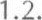 Základní školaPředmět smlouvy2.1. Předmětem této smlouvy je dodávání pitné vody veřejným vodovodem v souladu s technickými normami a příslušnými předpisy a odvádění odpadních vod veřejnou kanalizací v souladu s kanalizačním řádem, to vše za podmínek stanovených v dalších částech této smlouvy.2.2.	Odběrné (výústní) místoMístem odběru pitné vody z veřejného vodovodu a místem výústním pro vypouštění odpadních vod do veřejné kanalizace je:Kolín Il2.3.	Jakost dodávané vodyNení-li ve smlouvě uvedeno jinak, rozumí se jakost pitné vody podle ukazatelů a jejich limitů uvedených v ČSN 75 7111.2.4.	Účel užití dodávané vody2.5.	Množství odpadních vodRozdělení odpadních vod souhlasí s rozdělením dodané vody.	2.6.	Jakost odpadních vodProducent je oprávněn vypouštět odpadní vody v následujících parametrech:Běžná odpadní voda ze sociálních zařízení.U látek ve smlouvě neuvedených je producent povinen dodržet hodnoty stanovené kanalizačním řádem.Odpadní vody nebudou obsahovat látky, které nejsou odpadními vodami a jejichž vniknutí do veřejné kanalizace musí být zabráněno (viz směrnice býv. MLVH č.8 ze dne 30.5.1975 pro vypracování kanalizačních řádů a S 24, odst 2 zákona č. 138/73 Sb.).Způsob a četnost kontroly jakosti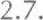 Nebylo dohodnuto provádění laboratorních rozborů producentem2.8.	Způsob měření dodávky vody vodoměrem2.9. Způsob měření množství odpadních vod vodoměrem vody odebrané z veřejného vodovodu	2.10.	Čas plnění - odečtové obdobíDodávka vody a odvádění odpadních vod budou plněny v ročním časovém období podle odečtů prováděných dodavatelem (měsíc, ve kterém začíná a končí toto období: leden ).Fakturační období činí: 3 měsíce3. CenaFakturace bude prováděna podle stanoveného harmonogramu odečtů v cenách stanovených dodavatelem ve smyslu platných cenových předpisů.4. Úhrada a placeníOdběratel - producent bude vodné a stočné hradit na základě vyúčtování (faktury), které mu dodavatel zašle vždy po ukončení fakturačního období.Odběratel - producent je povinen fakturu zaplatit ve lhůtě splatnosti uvedené na faktuře. Není-li na faktuře uvedeno jinak, je faktura splatná do čtrnácti dnů ode dne doručení odběrateli producentovi. V pochybnostech se má za to, že faktura byla doručena třetího dne po odeslání.Nezaplatí-li odběratel úplaty za dodávku vody a za odvádění vod odpadních za poslední zúčtovací období ve stanoveném termínu, je dodavatel oprávněn omezit nebo přerušit dodávku vody a odvádění vod odpadních.5. SankceZa odběr vody a vypouštění odpadních vod bez předchozího uzavření smlouvy s dodavatelem je odběratel povinen zaplatit dodavateli sankce ve výši trojnásobku ceny vodného a stočného.Za každý zjištěný případ zaplatí odběratel sankci ve výši:1 000 Kč, provede-li takové úpravy na měřícím zařízení, aby nezaznamenávalo odběr, popřípadě aby zaznamenávalo menší odběr než skutečný a takto upravené zařízení používá1 000 Kč, používá-li odběratel měřící zařízení, které sám poškodil nebo u něhož poškození zjistil a bez zbytečného odkladu neohlásil dodavateli1 000 Kč, odebírá-li odběratel vodu k jinému účelu než bylo sjednáno1 000 Kč, používá-li odběratel požárního obtoku nebo požárního vodovodu k jiným účelům1 000 Kč, neumožní-li oprávněnému pracovníkovi dodavatele přístup k měřícímu zařízení, prověření jeho stavu a řádný odečet odběru1 000 Kč, neumožní-li oprávněnému pracovníkovi dodavatele přístup k místu určenému na odběr vzorků pro kontrolu vypouštěného znečištění nebo znemožní-li jiným způsobem odběr těchto vzorků1 000 Kč, převede-li práva ze smlouvy na jiného odběratele bez předchozího souhlasu dodavatele1 000 Kč, neoznámí-li ve stanovené lhůtě (538 odst. 2, vyhl. č. 144/78 Sb.) dodavateli podstatnou změnu v rozdělení odběru vody podle cen, k níž dojde během roku1 000 Kč, nedodrží-li odběratel lhůtu 15 dní při nahlášení změny majitele objektuU písmene a, b, d, bude odběrateli účtována průměrná spotřeba a příslušné výše uvedené sankce. Odběrateli bude uložena sankce do výše 5 000 Kč za vypouštění látek, jejichž vniknutí do veřejné kanalizace musí být zabráněno, nebo které nejsou odpadní vodou a to za každý druh zvlášť.Odběratel uhradí dodavateli náklady vynaložené na zjištění neplnění podmínek smlouvy nebo překročení dohodnutých limitů a to nejméně 500 Kč.Vznik práva na sankci se posuzuje za každé odběrné místo samostatně a za každé porušení povinnosti zvlášť.6. Podmínky odběru vody a odvádění odpadních vod	6.I.	podmínky odběru vodyOdběratel se zavazuje, že:nebude provádět žádné manipulace na vodoměru ani požárním obtoku, vedoucí ke změně vykazovaného množství, či k vyřazení vodoměru z provozubude chránit vodoměr před poškozením, případné poruchy či závady na vodoměru, požárním obtoku nebo vnitřním rozvodu neprodleně oznámí dodavateliumožní dodavateli bezpečný přístup k vodoměru a hlavnímu uzávěru vody (odstraní nečistoty, vodu v šachtě, zpřístupní místnost, kde je osazen vodoměr apod.)nebude odebírat vodu k jinému účelu než bylo sjednáno nebo v rozporu se smlouvou, veškeré změny vedoucí ke změně odběru neprodleně nahlásí dodavatelinebude zřizovat nová odběrní místa pro odběr vody bez předchozího písemného smluvního ujednání s dodavatelemnepřipojí dalšího odběratele bez souhlasu dodavatele a nebude předávat vodu dalšímu subjektubude udržovat domovní část vodovodní přípojky v řádném tech. stavu dle příslušné ČSNbez předchozího svolení dodavatele nebude spojovat vnitřní vodovod, připojený na veřejnou síť, s potrubím zásobovaným z jiného zdroje (zásobní nádrže, příp. z vlastního hydroforu apod.) ani přívod vody přes spotřebič, spojovat s potrubím pro odvádění odpadních vodRedukční ventil se umístí na vnitřní instalaci, tj. za vodoměrem.6.2.	Podmínky vypouštění odpadních vodOdběratel se zavazuje:nevypouštět do veřejné kanalizace odpadní vody z jiných zdrojů než z veřejného vodovodu, pokud není jinak uvedeno ve smlouvěnevypouštět odpadní vody ve větším množství, ve výši koncentrační nebo bilanční hodnotě znečištění nebo s vyšší teplotou, než je stanoveno v platném kanalizačním řádu, nevypouštět do veřejné kanalizace látky, jejichž vniknutí do veřejné kanalizace musí být zabráněno (S 24 odst. 2 z. 138/1979 Sb.) nebo látky, které nejsou odpadními vodamiumožnit dodavateli přístup k vnitřní kanalizaci odběratelenezřizovat nové výpustní místo pro vypouštění odpadních vod bez předchozího smluvního ujednání s dodavatelemnepřipojit dalšího odběratele bez souhlasu dodavateleO oznámit dodavateli neprodleně změny v množství odpadních voddodržovat jednotlivá ustanovení kanalizačního řádu a v případě jeho porušení plnit opatření stanovená dodavatelemudržovat domovní část kanalizační přípojky, vnitřní kanalizaci a ostatní zařízení sloužící k odvádění odpadních vod, které jsou v jeho majetku, ve stavu schopném provozu - dodržovat ustanovení příslušných technických norem a dojde-li k zanesení kanalizační přípojky provozem vnitřní kanalizace , která brání odtoku odpadních vod, požádat dodavatele o odstranění závady (ucpávky na své náklady)odběratel umožní dodavateli podle potřeby odběry vzorků6.3.	Podmínky pro odvádění odpadních vod veřejnou kanalizacípokud není množství vypouštěné vody měřeno, předpokládá se, že odběratel vypouští stejné množství vody jaké odebral z veřejného vodovodu, zvýšené případně o vodu z jiného zdroje (množství bude stanoveno odborným odhadem dodavatele nebo měřícím zařízením na náklady odběratele)jestliže odběratel vodu odebranou z veřejného vodovodu zčásti spotřebuje (např. do výrobku) a nevypouští ji do veřejné kanalizace, předloží výpočet množství takto spotřebované vody jako doklad ke stanovení množství vypouštěné vody a k fakturaci stočného. Stejným způsobem oznámí odběratel množství vypouštěné z jiných zdrojů než veřejného vodovodu do veřejné kanalizace7. Zvláštní ujednáníV případě podstatného porušení smluvní povinnosti některou ze smluvních stran je druhá strana oprávněna okamžitě odstoupit od smlouvy, jestliže to oznámí straně, která podstatně smluvní povinnost porušila bez zbytečného odkladu poté, kdy se o tomto porušení dozvěděla. Za podstatné porušení smluvních povinnosti, kdy dodavatel má právo odstoupit od smlouvy okamžitě a ukončit dodávku vody se považuje:neoprávněný odběr vody (vyhl. 144/78 Sb.)nezaplacení vodného do 30 dnů ode dne splatnostinezaplacení penále dle čl. 5 do 30 dnů ode dne splatnostineoprávněné vypouštění odpadních vod (vyhl. 144/78 Sb.)nezaplacení stočného do 30 dnů ode dne splatnosti8. Změny a ukončení smluvmlło vztahuSmluvní strany se zavazují, že jakékoliv skutečnosti mající vliv na plnění této smlouvy neprodleně písemně sdělí druhé smluvní straně. Odběratel - producent je zejména povinen oznámit změny odběru vody a odvádění odpadních vod.Práva plynoucí z této smlouvy odběratel - producent nepostoupí bez souhlasu dodavatele na na jiný subjekt. Učiní-li tak, je tento právní úkon neplatný. V žádosti o souhlas s postoupením práv odběratel - producent označí subjekt, na který mají být práva postoupena a den, jímž má k postoupení dojít a to alespoň 30 dnů před uskutečněním změny.Odběratel - producent je povinen dodavateli předložit návrh na změnu smlouvy nejpozději 30 dnů před požadovaným započetím změny v odvádění odpadních vod /včetně vod srážkových) veřejnou kanalizací. V případě rozdílů zjištěných v čase plnění mezi návrhem o změně a skutečností, bude dodavatel postupovat podle odst. 5 této smlouvy, přičemž tím není v případě srážkových vod dotčena úhrada ušlé ceny za prokázané období. Pokud toto období nebude možno prokázat, má se za to, že jeho délka činí jeden měsíc.Náklady na odpojení přípojky a případné její opětovné připojení nese odběratel - producent. Pokud k odpojení a připojení dojde z provozních důvodů dodavatele náklady nese dodavatel. Odběratel - producent umožní dodavateli odebrání všech jeho zařízení a přístrojů, případně provedení dalších nezbytných opatření.9. Závěrečná ustanovení9.I. Není-li ve smlouvě uvedeno jinak, řídí se smluvní vztahy mezi jednotlivými stranami příslušnými ustanoveními obchodního zákoníku a vyhl. MLVH č. 144/78 Sb. o veřejných vodovodech a kanalizacích ve znění předpisů měnících a doplňujících a to zejména vyhl. č. 185/88 Sb. o vodovodních a kanalizačních přípojkách.Smlouva nabývá účinnosti podpisem smluvních stran. Smlouva se uzavírá na dobu neurčitou.Smlouva nahrazuje veškeré předešlé smlouvy, včetně jejich dodatků, uzavřené smluvními stranami.Smlouva je vydána ve 2 vyhotoveních obdrží ji v počtu1 ks dodavatel, 1 ks odběratel - producentV Kolíně dne: 23.10.1997za dodavatele		za odběratelečíslo odběru: 6750 K 2číslo odběru: 6750 K 26730 K 2 M6760 K 2 M6740 K 2 M6770 K 2 M1. Učastníci smlouvy:1 .1 .Dodavatel:VODOS s.r.o.Legerova 21, 280 OO KolínIČO: 47538457DIČ: 034 47538457IČO: 46390367NázevAdresa1. Základní školaBezručova 980